Инструкция по установке ПО на терминалНастройка оборудования перед получением сертификатаДобавление сертификата терминалаУстановка ПО на терминалПо нижеуказанной ссылке скачать необходимое ПО - WatchDog, Dispatcherhttp://download.platezhka.com.ua/Dispatcher/Archive/Dispatcher,%20watchdog/Распаковать архивы WatchDog и Dispatcher в корень диска С: на терминале.Запускаем файлы:- WatchDog.application;- Dispatcher.application.После установки скопировать ярлык WatchDog.exe (местоположение  Пуск  Все программы  Feniks») в папку автозагрузки:Пуск  Все программы  Автозагрузка.Папку автозагрузки можно найти по следующему пути:"C:\Users\All Users\Microsoft\Windows\Start Menu\Programs\StartUp"Настройка оборудования Перед получением сертификата убедитесь, что принтер и купюроприемник определены и успешно проходят тест. Для настройки принтера перейдите в раздел Настройки терминала-вкладка Устройства-Добавить.  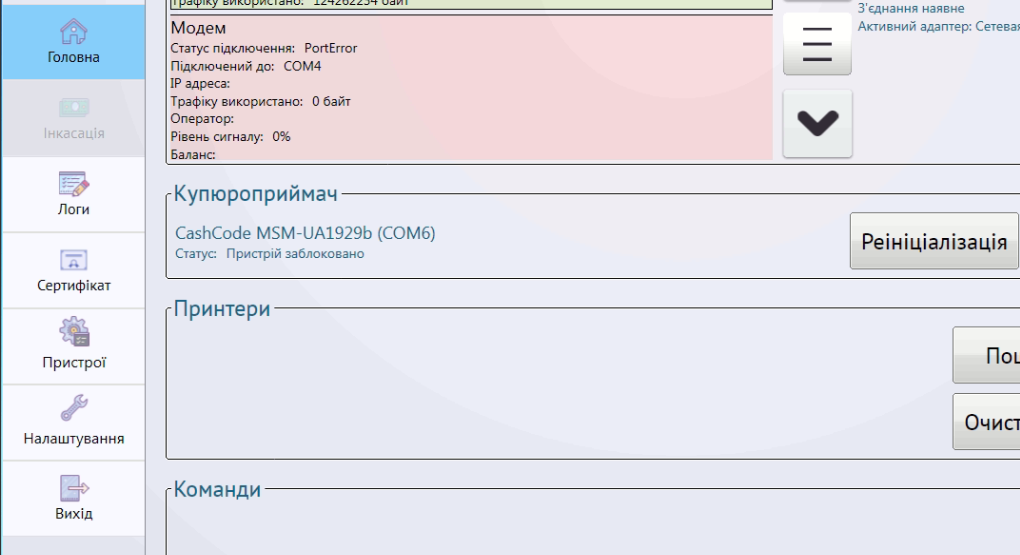 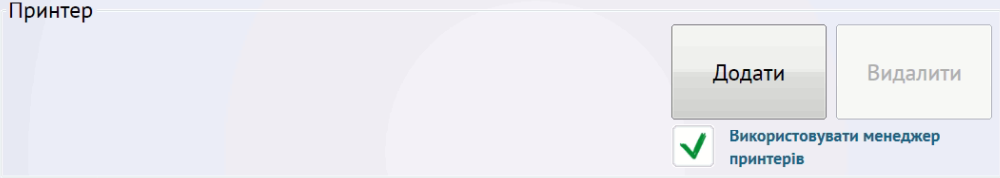 После добавления устройства, укажите название принтера, интерфейс подключения или номер СОМ  порта, установите флаг использовать менеджер принтеров. 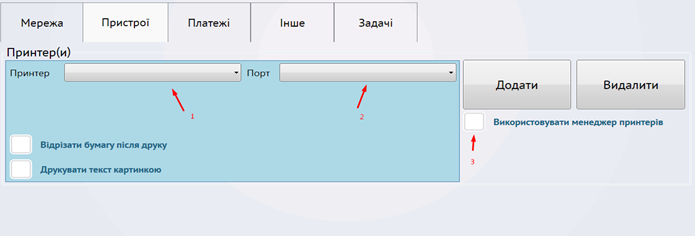 Пример настройки принтера для Сustom VKP80 II с интерфейсом подключения USB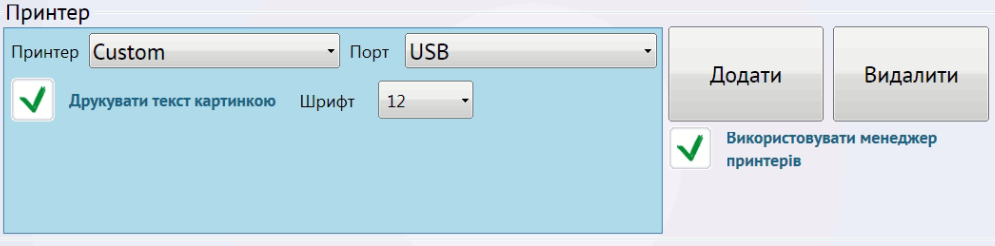 Повторно првоеряем, что в сетевых параметрах статус подключения Active, а принтер и купюроприемник определены и успешно  проходят тест.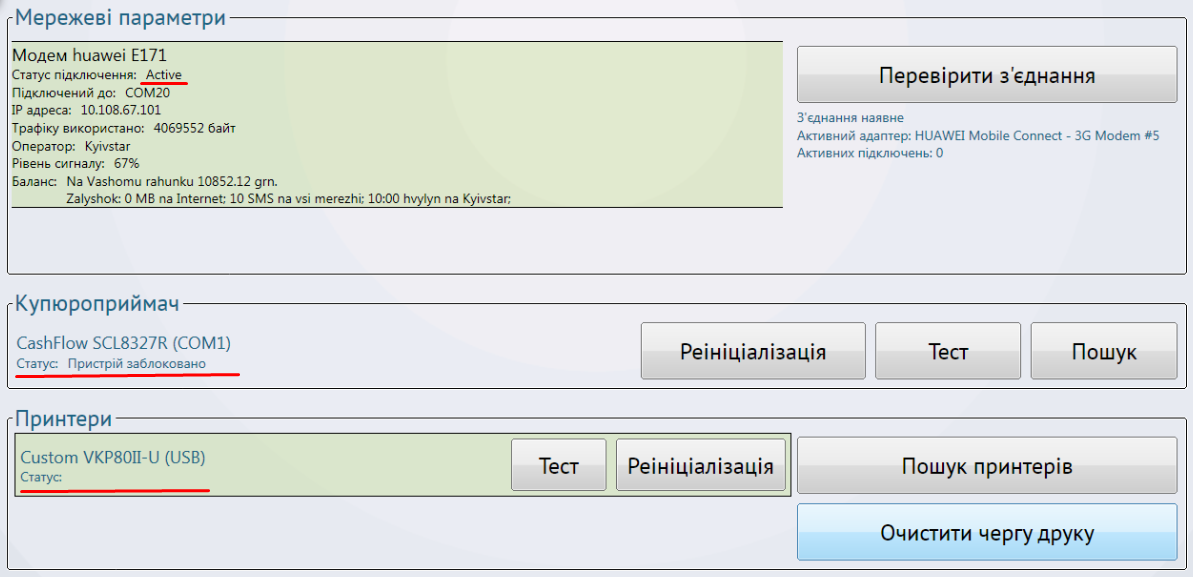 Получение сертификата на терминалеВ разделе «Сертификат» нажимаем кнопку «Новий»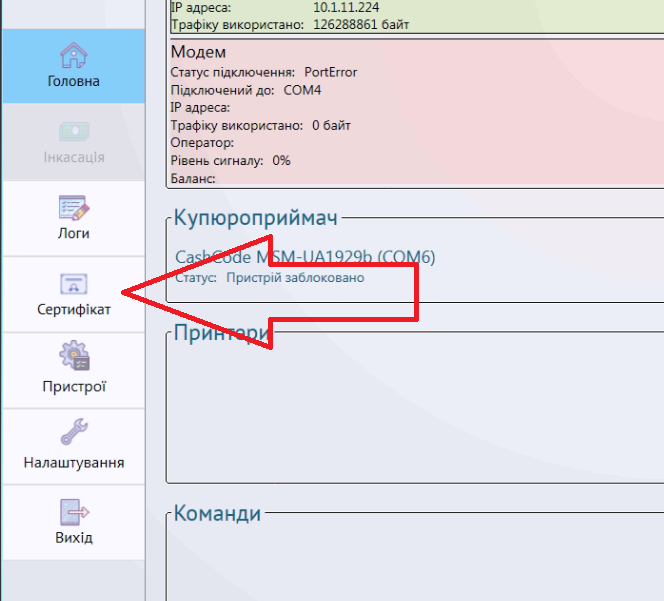 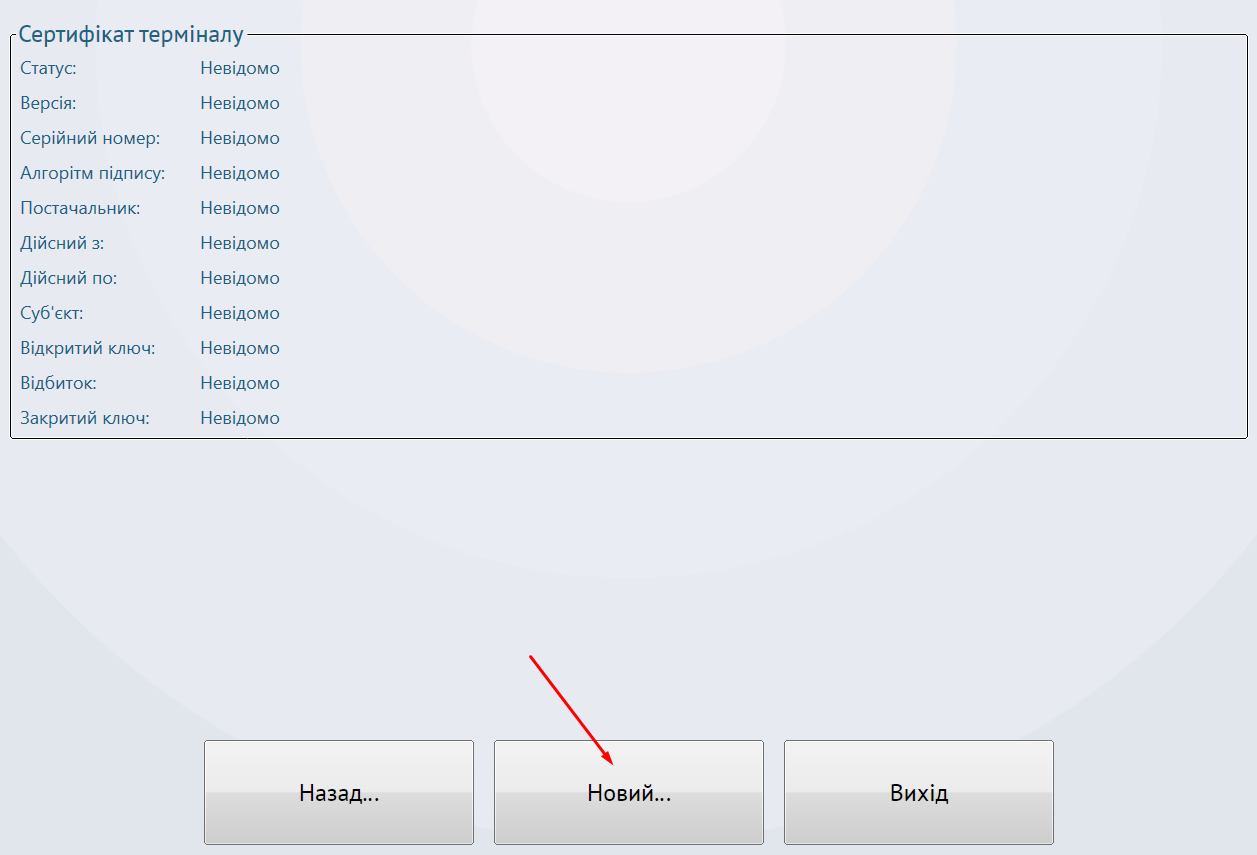 - Заполняем все поля -логин, пароль, номер терминала. 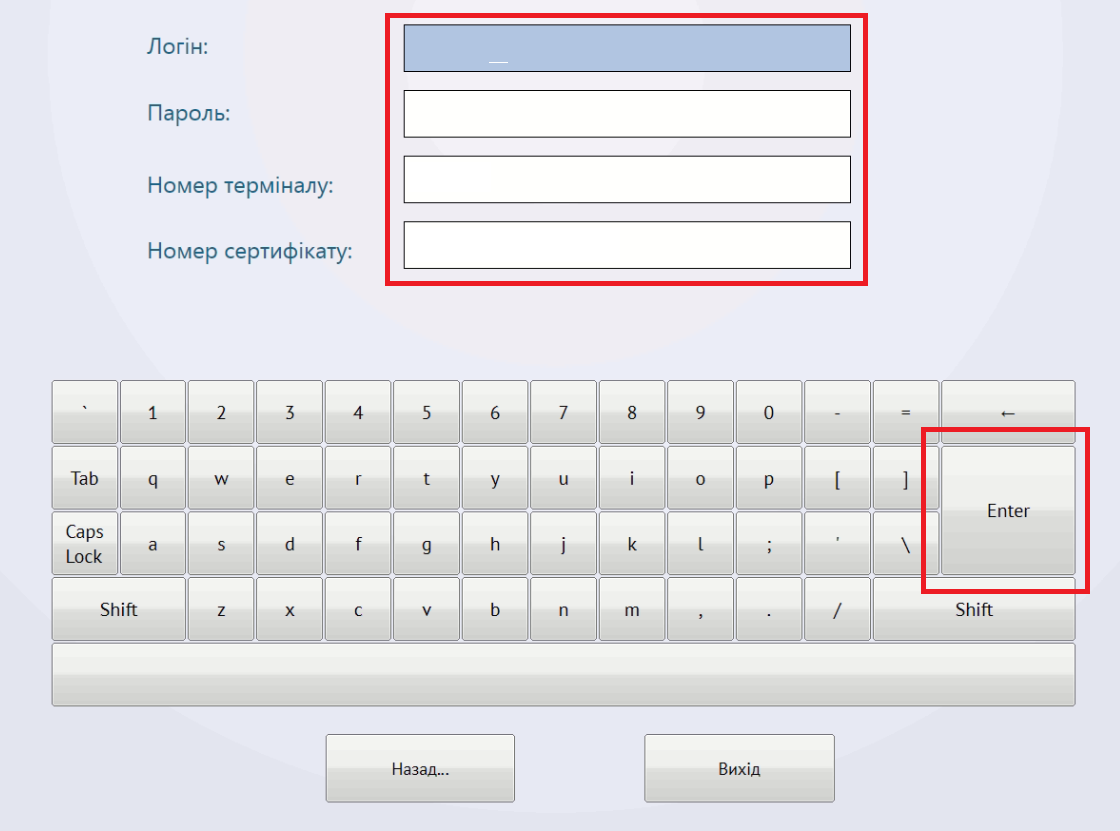 Нажимаем ENTER;- подтверждаем генерацию сертификата для данного терминала;- после чего Dispatcher сделает автоматическую перезагрузку и начнется автоматическая загрузка сервисов. 